 __________________________________________________________________               ҠАРАР                                                                 Р Е Ш Е Н И Е                18 июнь 2019 йыл                   № 256                    18 июня 2019 года  О назначении выборов депутатов Совета сельского поселения Камеевский сельсовет муниципального района Мишкинский район Республики Башкортостан двадцать восьмого созывана 08 сентября 2019 года.	В соответствии со статьей 10 Кодекса Республики Башкортостан о выборах, статьей 7 Устава сельского поселения, Совет сельского поселения Камеевский сельсовет муниципального района Мишкинский район Республики Башкортостан решил:	1. Назначить выборы депутатов Совета сельского поселения Камеевский   сельсовет муниципального района Мишкинский район Республики Башкортостан двадцать восьмого созыва на 08 сентября 2019 года.	2. Опубликовать настоящее решение в газете «Дружба» не позднее чем через пять дней со дня его принятия.	3. Направить настоящее решение в территориальную избирательную комиссию муниципального района Мишкинский район Республики Башкортостан.	4. Настоящее решение вступает в силу со дня принятия.Глава сельского поселенияКамеевский сельсовет                                                            Г.А. БайдимировБашҡортостан РеспублиҡаhыМишҡә районыМуниципаль районыныңҠәмәй ауыл советыАуыл биләмәhеСоветы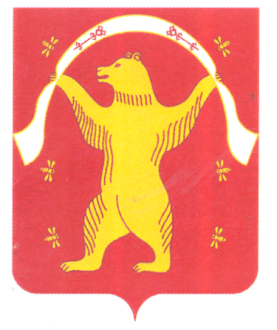 СоветСельского поселенияКамеевский сельсоветМуниципального районаМишкинский район Республики Башкортостан